***PUBLIC SERVICE ANNOUNCEMENT***VILLAGE OF QUESTA WATER EMERGENCYDecember 6, 2016 7:00 p.m.Due to the recent shortage of water in the Village of Questa, we are respectfully asking of all the residents/constituents/businesses to conservatively use water until the problem is fixed.  Drinking water is available at the Village Offices until 10:00 p.m. tonight (12/06/2016).  Non-potable water is also available at the Village offices in County issued water buffalos.  The Village of Questa is rationing out non-potable water of 5-gallons per household.  The Village is also rationing out drinking water to residents who do not have water.  The Village of Questa is diligently working on the water problem and we are hoping to have it resolved within the next 48 to 72 hours.  During this time please be patient and any question you may have please contact Village of Questa personnel at 575-586-0694 or 575-586-0697.Respectfully, Village Staff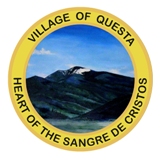 